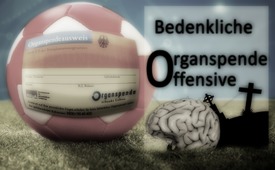 Bedenkliche Organspende-Offensive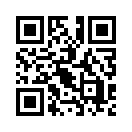 Mit einem Aktionsspieltag machten der bayrische Fußballverband und das bayrische Gesundheitsministerium Ende April 2017 in ganz Bayern auf das Thema &quot;Organspende&quot; aufmerksam und verteilten dabei 100.000 Organspendeausweise. Verschwiegen wurden aber wichtige Fakten zum sogenannten &quot;Hirntod&quot; - handelt es sich bei den Spendern doch nicht um Tote sondern um Lebende?!Der  bayrische  Fußballverband  und  das  bayrische  Gesundheitsministerium  machten Ende  April  2017  mit  einem  Aktionsspieltag in ganz Bayern auf das  Thema  „Organspende“  aufmerksam.  
Dabei  wurden  an einem  Amateurfussball-Wochenende  ca.  100.000  Organspendeausweise  an  die  Zuschauer  verteilt.  Das  Motto  der  Kampagne: „Keine  Ausreden!  Entscheide dich jetzt.“
Allein in Bayern – so die Werbung – warten 1.400 Menschen  auf  ein  neues  Organ, deutschlandweit  rund  10.000. Da  muss  es  jeder  wie  eine  Unmenschlichkeit empfinden, wenn er sich nicht sofort für eine Organspende entscheidet.
Wichtige Fakten werden jedoch verschwiegen: Früher  galt  ein  Mensch  als  tot, wenn  sein  Herz  unwiderruflich zum  Stillstand  gekommen  war.
Ein Herz kann jedoch nur gespendet werden, wenn es weiter durchblutet wird und bis zur Transplantation  seine  Aufgabe  im  Körper erfüllt.  Deshalb  definierte  die Transplantationsmedizin  1968 den Hirntod neu als den Tod des Menschen.
Laut  dem  Hirnforscher Professor  Dr.  Roth  kann  aber der Hirntod des Menschen nicht mit  seinem  endgültigen  Tod gleichgesetzt  werden. Rainer Beckmann,  Richter  und  Lehrbeauftragter  für  Medizinrecht, äußert sich wie folgt: „Der lebendige Leib ist das körperliche Zeichen des Vorhandenseins der Seele.  Patienten  mit  ausgefallener Hirnfunktion sind dem Tode nahe, aber nicht tot. Sie müssen daher als  Lebende  behandelt  werden.“
Soll  der  massive  Organspendedruck  von  der  kritischen  Auseinandersetzung mit dem Thema ablenken?
Jeder,  der  bislang  Nachrichten  gewohnheitsmäßig  nur konsumierte, ohne sich selbst zur  kritischen  Beobachtung anzuhalten,  hat  spätestens jetzt  die  Chance,  das  zu ändern.  Dafür  gibt  es  Kla TV;  es  hilft,  Nachrichten von  intelligenter  Manipulation unterscheiden zu lernen.von mse.Quellen:http://www.bfv.de/cms/spielbetrieb/neuigkeiten/2017_204645_aktionswochenende_organspende_213864.html
http://www.organwahn.deDas könnte Sie auch interessieren:#Organspende - www.kla.tv/OrganspendeKla.TV – Die anderen Nachrichten ... frei – unabhängig – unzensiert ...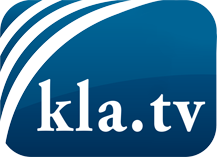 was die Medien nicht verschweigen sollten ...wenig Gehörtes vom Volk, für das Volk ...tägliche News ab 19:45 Uhr auf www.kla.tvDranbleiben lohnt sich!Kostenloses Abonnement mit wöchentlichen News per E-Mail erhalten Sie unter: www.kla.tv/aboSicherheitshinweis:Gegenstimmen werden leider immer weiter zensiert und unterdrückt. Solange wir nicht gemäß den Interessen und Ideologien der Systempresse berichten, müssen wir jederzeit damit rechnen, dass Vorwände gesucht werden, um Kla.TV zu sperren oder zu schaden.Vernetzen Sie sich darum heute noch internetunabhängig!
Klicken Sie hier: www.kla.tv/vernetzungLizenz:    Creative Commons-Lizenz mit Namensnennung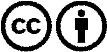 Verbreitung und Wiederaufbereitung ist mit Namensnennung erwünscht! Das Material darf jedoch nicht aus dem Kontext gerissen präsentiert werden. Mit öffentlichen Geldern (GEZ, Serafe, GIS, ...) finanzierte Institutionen ist die Verwendung ohne Rückfrage untersagt. Verstöße können strafrechtlich verfolgt werden.